Портфолио учащегося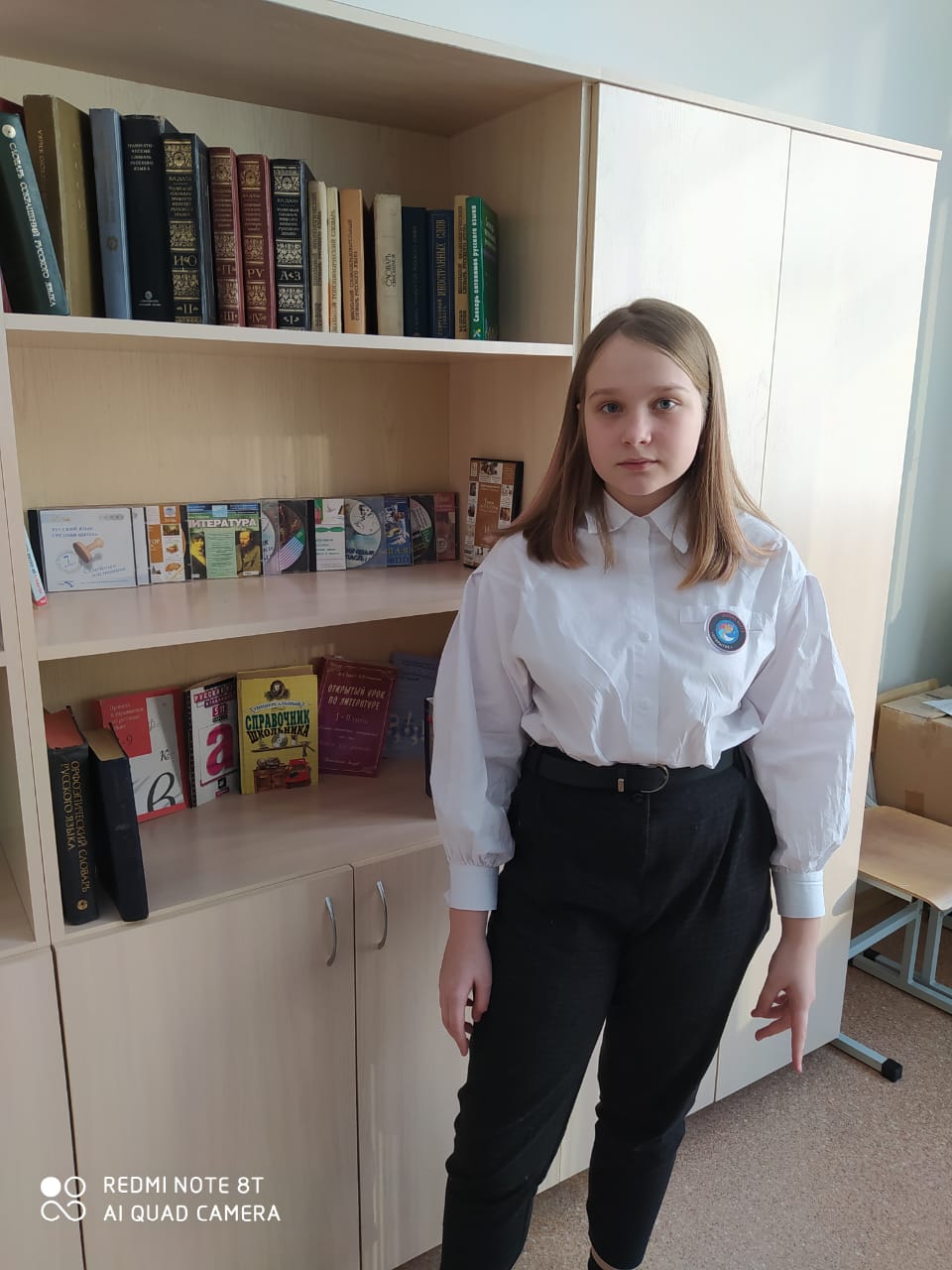 Ермаленок Александра ЮрьевнаМАОУ СОШ №213 «Открытие»6 классТип одаренности: лидерская – 8 баллов, литературная – 7 баллов, изобразительно-художественная – 7 баллов, артистическая – 8 баллов, интеллектуальная – 7 баллов.Достижения: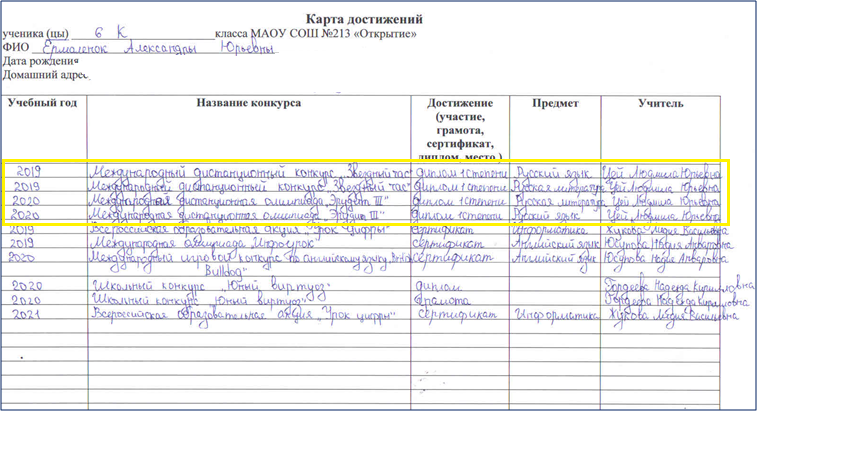 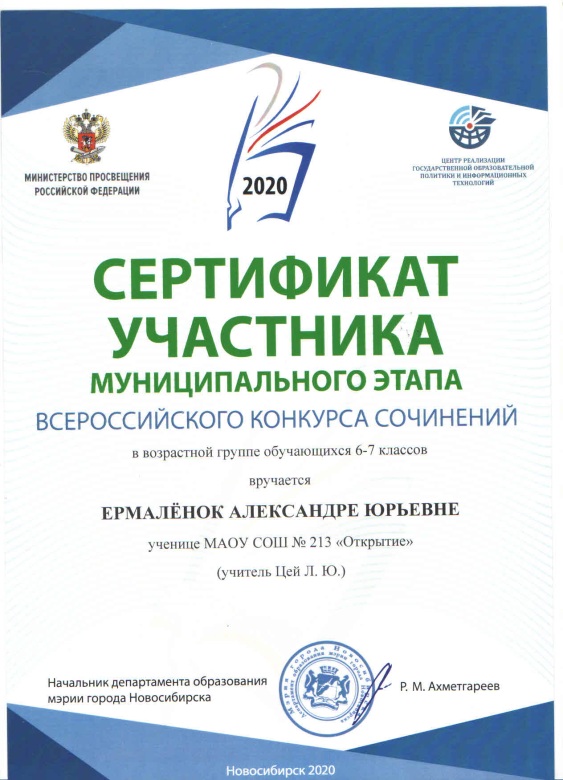 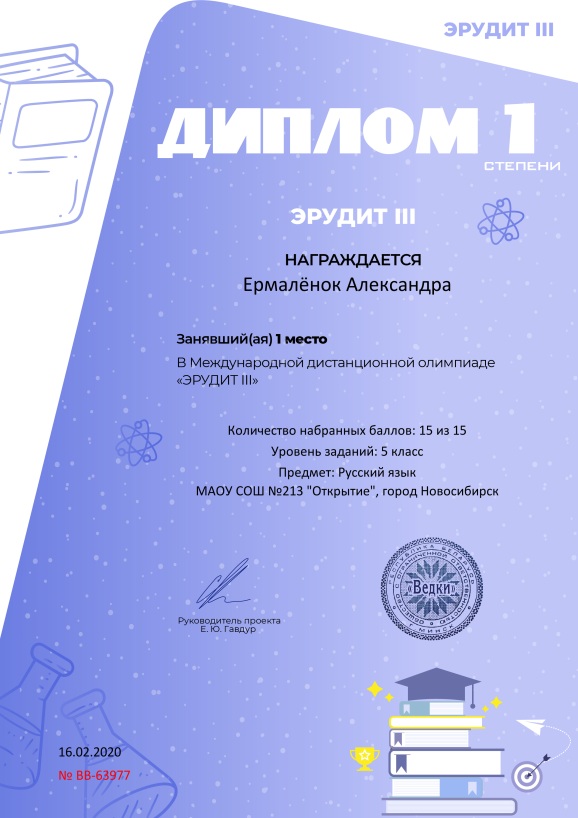 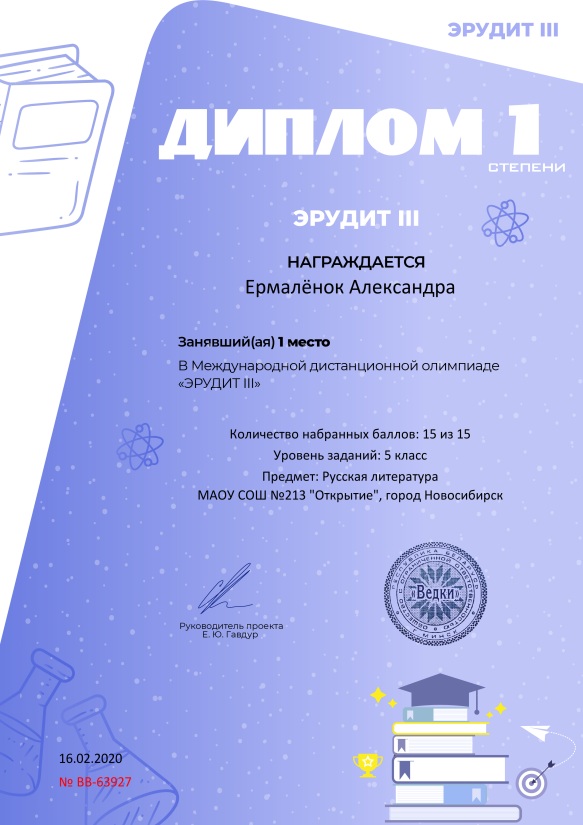 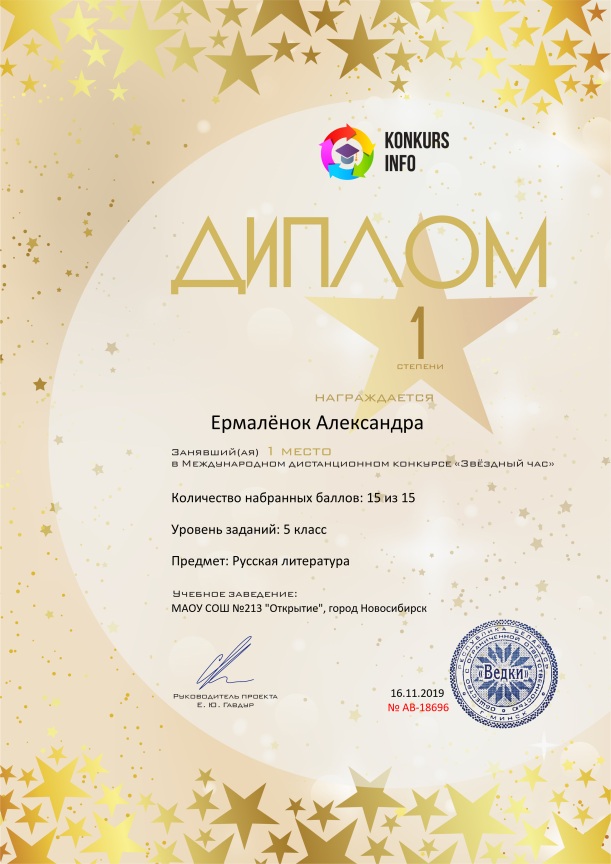 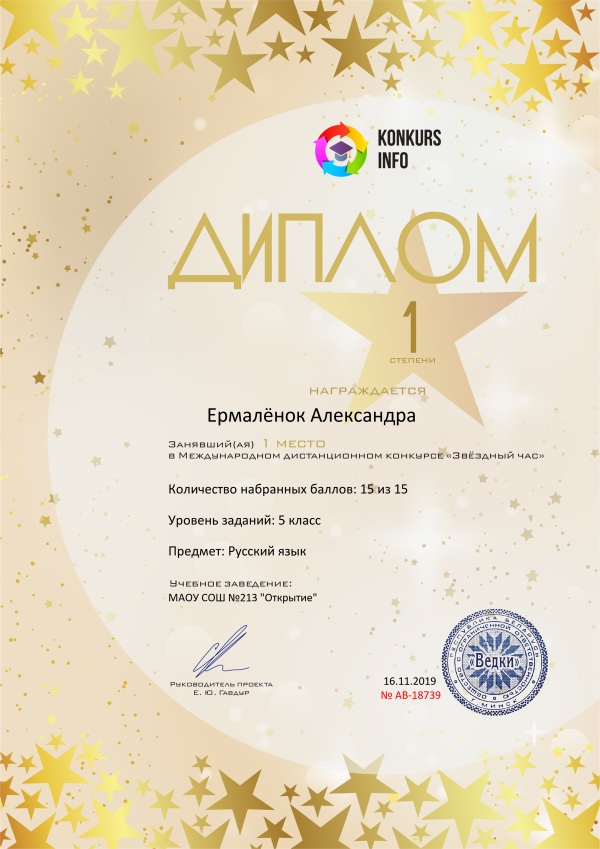 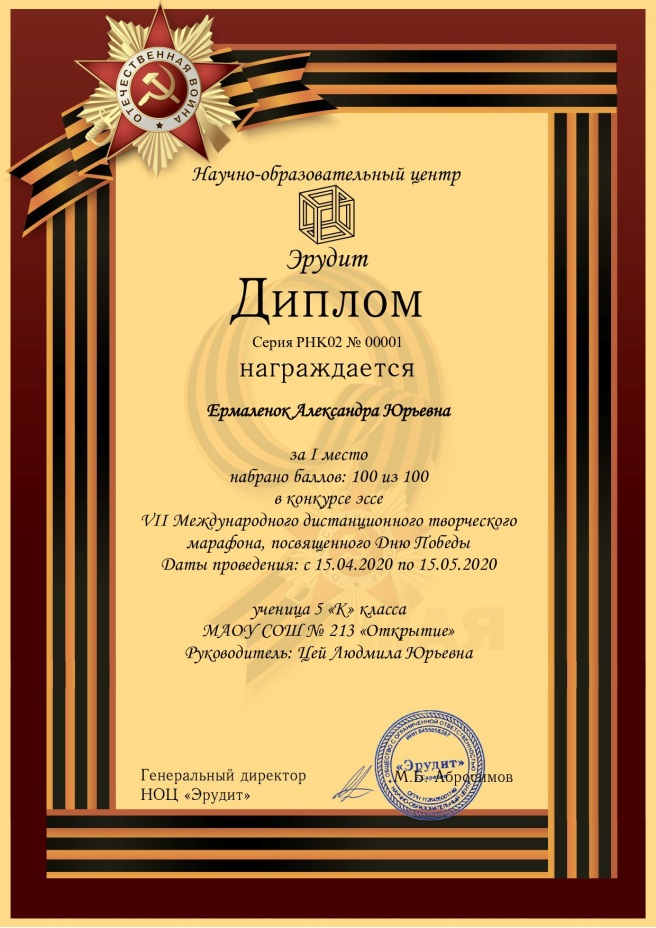 